Recrutement de Conseillers en Formation continueANNÉE SCOLAIRE 2023-2024ANNEXE 2Dossier de candidatureCe dossier comprend : Une fiche de candidature (à remplir par le candidat), Une fiche portant l’avis de l’autorité compétente (pour les personnels titulaires et contractuels
       de l’Éducation nationale), Un curriculum vitae, Une lettre de motivationL’ensemble de ce dossier est à retourner exclusivement par voie électronique pour le Vendredi 17/03/2023 à l’adresse suivante : gip-gap@ac-nancy-metz.frTout dossier incomplet ou reçu hors délai ne pourra être retenu.Je soussigné(e) déclare être candidat(e) aux fonctions de conseiller en formation continue :PERSONNELS TITULAIRES OU CONTRACTUELS DE LA FONCTION PUBLIQUECANDIDATURES EXTÉRIEURES A LA FONCTION PUBLIQUEPOUR TOUTE CANDIDATUREEn cas d’affectation dans un GRETA-CFA distant de plus de 30 à 40 minutes de mon domicile (trajet voiture), je m’engage à déménager pour me rapprocher : oui    non Je certifie sur l’honneur l’exactitude de l’ensemble des informations portées ci-dessus.A …………………………………………………………………	, le …………………………………………	SignatureComment avez-vous eu connaissance de cet appel à candidatures ? (Plusieurs réponses possibles)  NOM du candidat(e) : …………………………………………………………………………………….……	Prénoms : ……………………………………………………………………..Fonction actuelle : …………………………………………………………………………………….……………………………………………………………………………………Etablissement, Service ... : …………………………………………………………………………………….………………………………………………………………..RECRUTEMENT DE CONSEILLERS ENFORMATION CONTINUEANNÉE 2023-20241 - Fiche de candidature NOM – Prénom(s) : ………………………………………………………………………………………………….. Date de naissance : …………………………………………………………………………………………………..                                  Nationalité : ………………………………………………………………………………………………….. Adresse personnelle : ……………………………………………………………………………………………………………..………………………………………………………………………………………………………………………………………………………………………………..…………………………………………………………………………………………………..………………………………………….…………………………………………………………………………………………………..……………………………………………………………………………………………………………………………………………… Téléphone (fixe et portable) : ………………………………………………… Mail : ………………………………………………………………………………………………….. Véhicule : oui   non DiplômesTitres ou diplômes détenus à ce jour : …………………………………………………………………………………………………..………………………………………………………………………………………………………………………………………………………..…………………………………………………………………………………………………..……………………………………………………………………………………………………………………………………………………..…………………………………………………………………………………………………..……………………………………………………………………………………………………………………………………………………..…………………………………………………………………………………………………..……………………………………………………………………………………………………………………………………………………..…………………………………………………………………………………………………..……………………………………………………………………………………………………………………………………………………..…………………………………………………………………………………………………..…………………………………………………Niveau du titre ou diplôme le plus élevé : Bac + 3           Bac + 4         Bac + 5 et plus Fonction publique d’Etat     Fonction publique territoriale      Fonction publique hospitalière Fonction actuelle : …………………………………………………………………………………………………..…………………………………………………………………………………………………..……………………………………………………………………………………………………………………………………………………..…………………………………………………………………………………………………..…………………………………………………Etablissement d’exercice (adresse complète et numéro de tél.) :…………………………………………………………………………………………………..…………………………………………………………………………………………………..……………………………………………………………………………………………………………………………………………………..…………………………………………………………………………………………………..…………………………………………………Situation administrative : Titulaire 	Non titulaire Catégorie hiérarchique : …………………………………………………………………………………………………..……………………………………………………………………………………..Corps : ………………………………………Grade : ………………………………………Échelon : ………………………………………Ancienneté dans l’échelon : ………………………………………Discipline(s) enseignée(s) pour les personnels enseignants : …………………………………………………………………………………….…………………………………………………………………………………………….………………………………………………………………………………………………………………………………………………………………….…………………………………………………………………………………….………………………………………………………………………………………………………………………………………………………………….…………………………………………………………………………………….………………………………………………………………………………………………………………………………………………………………….Êtes-vous actuellement : Salarié(e) CDD    Salarié(e) CDI    Demandeur d’emploi    Autre situation   (merci de préciser)Fonction actuelle ou dernière fonction occupée :…………………………………………………………………………………….………………………………………………………………………………………………………………………………………………………………….…………………………………………………………………………………….………………………………………………………………………………………………………………………………………………………………….Nom et Adresse de l’employeur :…………………………………………………………………………………….………………………………………………………………………………………………………………………………………………………………….…………………………………………………………………………………….………………………………………………………………………………………………………………………………………………………………….Avez-vous une expérience en formation professionnelle ? :          OUI           NON Si OUI, merci de préciser : …………………………………………………………………………………….………………………………………………………………………………………………………………………………………………………………….Avez-vous assisté à une réunion d’information ?       OUI           NON Êtes-vous actuellement dans une situation particulière (congé formation, congé parental, détachement, disponibilité, …) :          OUI           NON Si OUI, merci de préciser : …………………………………………………………………………………….………………………………………………………………………………………………………………………………………………………………….Avez-vous déjà été candidat(e) aux fonctions de CFC dans l’académie de Nancy-Metz ?                                                                OUI           NON Si OUI pour quelle(s) année(s) scolaire(s) : ………………………………………Êtes-vous actuellement candidat(e) aux fonctions de CFC dans d’autres académies ?                                                                OUI          NON Si OUI la(les)quelle(s) : …………………………………………………………………………………….………………………………………………………………………………………………GRETA-CFA auprès desquels vous postulez (indiquer par ordre de préférentiel) :Information interne employeurGRETA-CFA 	Annonce Pôle Emploi            Réseaux sociaux                   Site web du réseau des GRETA-CFA                    	Information par collègues ou relations                             Information par un établissement scolaire (affichage…)           Autre (préciser) : …………………………………………………………………………………….………………………………………………………………………………………………………………………………………………………………………………………………………………….………………………………………………………………………………………………………………………………………………………………….Autre (préciser) : …………………………………………………………………………………….………………………………………………………………………………………………………………………………………………………………………………………………………………….………………………………………………………………………………………………………………………………………………………………….Autre (préciser) : …………………………………………………………………………………….………………………………………………………………………………………………………………………………………………………………………………………………………………….………………………………………………………………………………………………………………………………………………………………….RECRUTEMENT DE CONSEILLERS ENFORMATION CONTINUEANNÉE 2023-20242 - Avis de l’AutoritÉ compÉtente(Pour les personnels titulaires et contractuels de l’Éducation nationale)OUINONNe peut se prononcer1 – Connaissance de la formation professionnelle et de ses évolutions2 – Intérêt que le candidat porte au contexte socio-économique3 – Capacité du candidat à :Participer à une équipe de travailAnimer des groupesConduire ou participer à des projets innovants4 – Capacité du candidat à :  S’exprimer en publicS’organiserProduire des documents, des écrits5 –  Aptitudes relationnelles Aptitudes à la négociation6 – Capacité du candidat à s’informer en matière règlementaire, administrative et organisationnelleAvis général sur la candidature Remarque et avis du chef d’établissement, de service... ou de l’IEN pour les enseignants du 1er degré : …………………………………………………………………………………….……………………………………………………………………………………………………………………………………………………..…………………………………………………………………………………….……………………………………………………………………………………………………………………………………………………..…………………………………………………………………………………….……………………………………………………………………………………………………………………………………………………..…………………………………………………………………………………….……………………………………………………………………………………………………………………………………………………..…………………………………………………………………………………….……………………………………………………………………………………………………………………………………………………..…………………………………………………………………………………….……………………………………………………………………………………………………………………………………………………..Avis : 	Défavorable :  	Favorable : 		Très favorable :  A   …………………………………………………………….. , le ………………………………………………Signature, (pour les IEN préciser nom et adresse)…………………………………………………………………………………….……………………………………………………………………………………………………………………………………………………..…………………………………………………………………………………….……………………………………………………………………………………………………………………………………………………..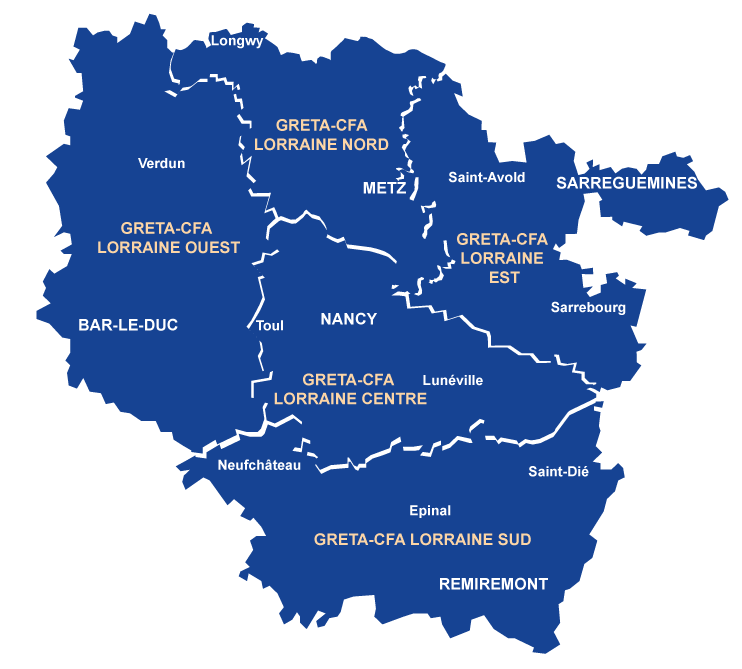 